  ** Each teacher can copy this and add specific classroom rules and procedures for their classroom!Bragg Elementary, BEE Behavior MatrixBragg Elementary, BEE Behavior MatrixBragg Elementary, BEE Behavior MatrixBragg Elementary, BEE Behavior MatrixBragg Elementary, BEE Behavior MatrixBragg Elementary, BEE Behavior MatrixBragg Elementary, BEE Behavior MatrixBragg Elementary, BEE Behavior MatrixExpectationsEverywhere/All the TimeHall RulesPlayground RulesAssembly RulesRestroom RulesArrival/DismissalCafeteria RulesKind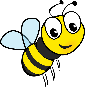 Use manners.Use kind words.Greet visitors.Smile and be courteous to people you meet.Use positive language.Invite others to play.Sit quietly and listen to speaker.Be polite.Greet others with a smile and say “hello”.Be mindful of personal space.Use good table manners.Say “Please” and “Thank you.”RespectfulRespect school and personal property.Follow adult directions.Use appropriate language.Walk quietly so others can continue learning.Be respectful of others’ work and bulletin boards.Watch/listen for signal and line up quickly.Walk into the assembly quietly.Eyes on the speaker.Sit flat with your hands in your lap.Follow “Give Me 5.”Hush, rush, flushStay in your space.Respect the privacy of others.Report immediately when teacher/adult calls.Voices off (Give me 5)Use whisper voices during talk time.Ask permission appropriatelyResponsibleWalk at all times.Put forth best effort.Be on time.Have all materials.When entering building, phones must be turned off and put up.Phones must be turned into teacher daily.Follow directions.Keep hands by your side, eyes forward.Hold materials properly.Go straight to your destination.Report problems and injuries to the nearest adult.Dress appropriatelyUse equipment appropriately.Stay seated until dismissed.Applaud appropriatelyWash hands with soap and water.Trash in the trash can.Use the restroom for intended purposes.Return to class promptly.Arrive on time.Stay in designated areas.Bring to school and take home all necessary materials.Listen to and follow adult requests.Get all things needed the first time in line.Keep area clean.Use time wisely when eating.CooperativeTake turns and share.Encourage each other.Include others.Be a problem solver.Stop at designated areas.Always face forward to make sure you stop and start walking as needed.Play safely.Take turns with equipment.Follow the rules of the game.Keep hands and feet to yourself.Use appropriate voice level.Focus on the purpose of assembly.Wait your turn.Report problems, vandalism, etc.Be patient, and wait your turn.Listen for your name.Move quickly, and quietly.Wait your turn in line.Assist your neighbor if necessary.Stay seated until dismissed.Raise your hand to notify monitors.Stay in ABC order.ExpectationsCommon Classroom Setting   KindTreat others the way you want to be treated.Use good manners with everyone.Use kind words.Display a positive attitude.Have a growth mindset.RespectfulUse appropriate voice levels.Listen and pay attention to the speaker. “Track the speaker”Respect school/personal property.Respect personal space.Listen quietly to speaker. (Give them 5)ResponsibleFollow directions.Accept consequences.Be on time and prepared.Keep hands, feet, and other objects to yourself.Use materials appropriately.Take ownership of your learning.CooperativeTake turns and share.Encourage each other.Include others.Work to solve problems.Be a team player.